Godsdienst: Thema 2BijbelDe geloofsgetuigenis van bepaalde mensen, die leefden op een bep. plaats in een bep. tijd  geen historisch werkInhoud >> heilsgeschiedenis/historie joodse volk1 grote boekenkast >> 73 boeken >> Oude/Eerste Testament + Nieuwe/Tweede Testament NT >> Canonieke evangeliën >> Evangelie volgens Marcus/Mattheüs/Lucas/JohannesOude TestamentGeschreven door ≠ schrijvers/redacties >> 1200 tot 100 v.C.Inhoud >> geschiedenis vh volk Israël tot ah begin van onze jaartellingde Tenach bijbel vh jodendom >>  24 boeken acroniem = Thora (=wet) , Nehiim (=profeten), chetubim (= gechriften)apocriefe boeken7 boeken >> w door joden, protestanten niet als canoniek beschouwd (behoren niet tot joodse Tenach) >> uiteindelijk niet opgenomen id canon vd bijbel deuterocanoniek >> boeken die aan bijbel zijn toegevoegd door de katholieken en orthodoxenSeptuagintTenach + 7 deuterocanonieke boeken >> 31 boekenNieuwe TestamentInhoud >> leven van Jezus + 1ste Christenen na Zijn dood >> 1ste E onze jaartelling3 fasen Leven van Jezus van Nazareth (6 v.C – 30 na C. ) + Zijn leerlingen/apostelenMondelinge traditie (30 na C.- 70)Schriftelijke traditie (70-100)Fase 1 (JEZUS)Jezus geboren tijdens regering van Herodes >> woonde in Nazareth als jood >> kende joodse wet + leefde ernaarCa. 27/28 >> begonnen met doop >> Johannes de Doper >> 2 of 3 jaren van zijn openbaar levenKoos leerlingen + verkondigde met hen >> door woorden + daden >> komst vh Koninkrijk GodsHeeft zelf nooit iets geschreven Veroordeeld ae kruis >> ontgoocheling + verwarring bd lln.Fase 2 (MONDELINGE TRADITIE)Verrijzenis >> vreugde + enthousiasme bij lln.Verder vertellen >> losse verhalen ovh Jezusgebeuren >> spontaan parabels, wonderverhalen, twistgesprekken, getuigenissen ov Zijn lijden, dood en verrijzenis samen voegen >> w id liturgische vieringen, catechese, prediken vertelt Fase 3 (SCHRIFTELIJKE TRADITIE)Voorkomen dd herinnering aan Jezus (+Zijn boodschap, uitspraken, woorden) verdraaid w/verloren gingKorte biografische schets Jezus’ levenGeschriften >> belangrijk vrd cultuur ve volkBrieven van Paulus (± 50-62) >> 1ste brief ad Christenen van Tessalonici = oudste BoekDe 4 evangeliën >> evangelisten >> eindredacteurs >> materiaal verzameld, geordend, herschikt, woorden geschapt/vervangen/toegevoegd >> volgens hun kijk op Jezus >> elk eigen accent od boodschap v Jezus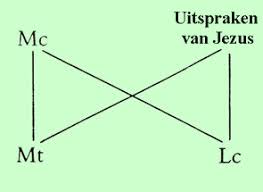 Om opgenomen te w ih NT >> boek het werk zijn ve apostel/medewerker van hemKahtolieke brieven >> ontstonden 55-100367 >> inhoud vh NT lag ± vastDe 4 evangelistenVierbronnentheorie/synoptische kwestie >> overeenkomst id verhaalstof + ordening >> men kan ze naast elkaar plaatsen oe overzicht te vormen >> synopsis = samen-zienMarcus (± 65) = oudste evangelie >> bron voor Lucas, Mattheüs (± 70)Elk apart bestaande verzameling van uitspraken Jezus >> Q-bron/LogienquelleJohannes (± 90) niet in vierbronnentheorie >> weinig overeenkomst ts de synoptici en hem >> ook bronnen gebruikt MattheüsJoodse christenBeroep = tollenaarAfkomstig uit JudeaAfgebeeld als EngelSchreef Aramees + Hebreeuws >> vr joodse christenen >> weinig uitleg + verwijzingen nrh OTAccent >> oudtestamentische belofte + Jezus wordt de nieuwe Mozes, de zoon van David, de zoon van God >> nadruk op het woord adhv de Parabelrede, de kerkrede, de bergrede MarcusKende Petrus (in Rome) + stierf als martelaarAfkomstig uit JeruzalemAfgebeeld als leeuwSchreef Aramees + Hebreeuws (gewone, volkse taal) >> vr ied >> soms uitlegAccent >> ware identiteit Jezus gedurende Zijn optreden verbogen blijft/ we begrijpen echte Jezus niet >> pas na dood & verrijzenis beseffen mensen dat Jezus = de Messias LucasPaulus schreef over hem + schreef mogelijk ook ‘de handelingen vd apostel’Beroep = evt. arts >> interesse anatomieAfkomstig uit Syrië (Antiochië)Afgebeeld als StierSchreef verzorgd Grieks >> vr Griekssprekende christenen >> legt joodse gebruiken + gewoonten uitAccent >> Jezus als sociale persoon met aandacht vr zwakken, lijdende mens + Jezus als vergevingsgezinde me voorliefde vrd zwakkenJohannesVerhuisd nr Efeze (Klein-Azië)Beroep = vader was visserAfkomstig uit GalileaAfgebeeld als adelaarSchreef Grieks dat ied begrijpt (ook het Klein-Azië) + veel beeldspraak & metaforen Accent >> heilservaring & Christus >> niet zozeer op JezusJezus id woestijnMens zichzelf en/of weg kwijt is >> gaat ahw dre woestijn >> plaats vn afzondering om zich te bezinnen >> men moet de desolate + het barre vd woestijn doorstaan oae ander mens uit te komen Verhaal door ≠ evangelistenLUCAS >> broodtest > bergtest > tempeltest MATTHEÜS >> broodtest > tempeltest > bergtest1ste verleiding >> stenen in brood veranderen/ broodtest Reactie 1ste verleiding >> Er staat geschreven: de mens zal niet leven van brood alleen, maar van ieder woord dat uit de mond van God komt2de verleiding >> naar beneden ve tempel springen zodat Zijn engelen hem zouden opvangen/ tempeltestReactie 2de verleiding >> Er staat geschreven: U zult de Heer uw God niet op de proef stellen3de verleiding >> alle koninkrijken vd wereld aangeboden krijgen als hij duivel zou aanbidden/ bergtestReactie 3de verleiding >> Ga we, satan. Want er staat geschreven: de heer uw God zult u aanbidden en Hem alleenWoestijn (id bijbel)Plaats waar individu of het volk Israël Worstelt met twijfel + vertrouwen in GodZich voorbereid oe nieuwe taakDoor God tegemoet getreden w + omringd w met zijn gratuite zorgWoestijnspiritualiteit afstand nemen vh dagelijkse bestaan + ruimte scheppen vrd zoektocht nr eigen identiteit + vrd bezinning od relatie md Eeuwige manier van geloven >> inkeer, soberheid, eenvoud centraal staan ot overgave aan God te komentweestrijd ve keuzezucht naar >> ik-gericht (-) >> bv. Geniet vj bezittingen zonder rekening te houden met anderenhet verlangen naar (-/+) >> gericht og welzijn van anderen >> bv. Solidair zijn met armen + ontwikkelingsprojecten steunenTesten en hun tweestrijdBroodtest >> zucht naar hebzucht + verlangen naar bezitTempeltest >> zucht naar eerzucht + verlangen naar erkenningBergtest >> zucht naar heerszucht + verlangen naar invloedTestamentbetekenisHerroepbare verklaring vhgn iem. Wil dat na zijn dood zal gebeuren >> zijn testament makenDe akteBenaming vrd beide delen vd Bijbel: Het Oude + Nieuwe Testament >> beter het woord ‘verbond’ gebruiken >> verdrag, vereniging, overeenkomst / leden ve verbondScheppingsverhaal (p.45 +47!!)Ontstaan tijdens Babylonische ballingschap (587-737 v.C) >> Israëlieten ie moeilijke situatie >> oorlog tegen Babyloniërs verloren >> velen vermoord, rijken + geleerden gevangen genomenIn Babel >> grote onrust + twijfel onder Israëlieten aan eigen geloof >> gedwongen te geloven in goden van BabelPriesters vertelden scheppingsverhaal om hun volk bij te staan in deze zware tijden >> GenesisDagen + activiteiten Scheiding van licht & duisternisScheiding vd waterenScheiding van land & water/zee + scheiding van groen op het landSchepping van 2 grote lampen & de sterrenSchepping van dieren id lucht & ih waterSchepping van dieren oh land + schepping vd mensGod rustVandaagAntropocentrisme >> mens staat centraal + relatie td natuur staat ifvd bruikbaarheid ervan vrd mens >> IN GENESIS aarde in bruikleen vr eigen noden >> NU misbruik, uitbuiting, roofbouw od aardeEcocentrisme >> alle leven heeft waarde uit zichzelf en is gelijkwaardig, ongeacht zijn verschijningsvormRelationele model >> mens en wereld zijn met elkaar verbonden en hun partnerschap is gebaseerd op zorgzaamheidParabelverzonnen verhaal dat zich lijkt af te spelen ih dagelijkse leven me diepere betekenis/ boodschapparabel barmhartige Samaritaan (p. 50)Jeruzalem >> Jericho = oh foute pad >> in Jericho leeft men niet zo strikt volgens joodse WetJericho >> Jeruzalem = oh goede pad >> Jeruzalem was het centrum vh geloofDenarie = munteenheid >> dagloon ve gw arbeiderAanleiding tot parabel 1ste vraag vd Farizee = Hoe krijg ik het eeuwige leven?Intentie wetgeleerde = Jezus od proef stellenAntwoord Jezus = Wat lees je id wet?Antwoord Farizee = Heb de Heer, uw God lief en je naaste als jezelf2de Vraag Farizee = Wie is je naaste?Antwoord Jezus= de parabel Oproep Jezus >> bewust kiezen vrd arme, zieke, vreemde, weduwe,… (naasten)                                                                >> mogelijkheid kiezen = gave & opgave >> bewuste omgang met deze mogelijkheid Omgaan met naastenliefde (p.51-53)Cocooing >> in leefomgeving goed vertoeven + geen vragen buiten eigen wereldje stellen                   >> indien problemen in eigen wereld schieten we graag in actieIk wil het niet meer zien >> waarnemen ellendige situatie = ondraaglijk >> zien zelf gn oplossing vr probleem >> zichzelf afsluiten vh leed id wereld Kleine daden van goedheid  >> steentje bijdragen met kleine daden >> plaats maken vd wereld waar ied (kleine, arme, vreemde,…) zich gedragen weet door de maatschappij/groep >> de ander tot zijn recht laten komen Twee uiterstenIK-kramp >> egocentrisch >> zorg vr zichzelf  >> te weinig aandacht vr anderen + plaats zichzelf altijd ih middelpunt >> mens = zelfstandig wezen, uniek met eigen leven & gedachtenSOCIALE-kramp >> zelfverloochening >> zorg vr anderen >>  te weinig aandacht vr zichzelf + plaats anderen altijd ih middelpunt >> mens = sociaal wezen, solidair, verbonden dr relaties met anderenVRIJHEID OM TE KUNNEN KIEZEN VR DE ANDER IS GAVE, OPGAVESoorten vrijheidDe mogelijkheid om te doen en laten wat men wil terwijl een ander dat ook kan, zowel in lichamelijke als in geestelijke zinNegatieve vrijheid >> er is een afwezigheid (bv. maatregel, weglating) >> invloed vn anderen Positieve vrijheid >> bv. stemrecht, vrije wil >> mogelijkheid om te kiezen en het eigen leven in te richten Positieve vrijheid niet mogelijk als er geen negatieve vrijheid is (en omgekeerd)Vrijheid gaat samen met verantwoordelijkheid >> keuzevrijheid >> verantwoordelijkheid om het beste alternatief te kiezen >> bepalen door te ontdekken over hoe de wereld is en hoe je zelf bentKeuzevrijheid >> de uiterlijke toestand waarin iemand kan kiezen ts ≠ mogelijkheden. >> moet vrij zijn van druk/dwang van buitenafLaudato siEncycliek = pauselijke brief (2015 >> paus Fransiscus)Milieuproblematiek als 1ste paus aankaarten Naam Fransiscus >> belang soberheid, nederigheid Heilige Fransiscus = ecocentrist, dierenvriend Christelijk consumeren (p. 59-61)We kunnen niet waardenvrij consumeren >> evenzeer een morele daad Vrijheid van meningsuiting≠ perspectieven komen bij elkaar ( ≠ groepen)>> meerstemmigheid >> soms botsingenIedereen mag zijn gedacht zeggen + anderen mogen dat tegenspreken aantal grenzen (haatspraak, laster, racisme, aanzetten tot geweld >> volgens wet strafbaar)spelregels ie gesprek belangrijk er moet altijd ruimte blijven vr discussie & kritische stemmen >> zkr vr moeilijke onderwerpenbelangrijk dat je erover blijft praten + elkaar probeert te begrijpengesitueerde vrijheidnooit absolute (keuze)vrijheid >> zomaar alles doen en zeggen wat je wilt kan nietonze vrijheid w beperkt op fysiek/fysisch vlak, sociaal vlak, psychisch vlak 